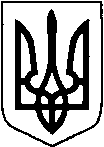                                                    УКРАЇНА                                 ТЕТІЇВСЬКА МІСЬКА РАДА           ТЕТІЇВСЬКОГО РАЙОНУ КИЇВСЬКОЇ ОБЛАСТІ         ДВАДЦЯТЬ ВОСЬМА СЕСІЯ СЬОМОГО СКЛИКАННЯ                         РІШЕННЯПро присвоєння  стадіону «Колос» імені Петра Сича      Розглянувши лист відділу культури, релігії, молоді та спорту виконавчого комітету Тетіївської міської ради від 12.12.2019р. № 1.1-407, клопотання КЗ « Тетіївський ЗЗСО № 1», взявши до уваги   результати громадських слухань, з метою гідного вшанування пам’яті  Сича П.І., який зробив значний внесок у розвиток фізичної культури та спорту в м. Тетієві  та районі, керуючись Законом України «Про місцеве самоврядування в Україні», Законом України «Про присвоєння юридичним особам та об’єктам права власності імен ( псевдонімів)  фізичних осіб, ювілейних та святкових дат, назв і дат історичних подій»  від 24.05.2012 р. № 4865-VI, Тетіївська міська радаВ И Р І Ш И Л А:1. Присвоїти  міському стадіону «Колос», що  розташований по вул.     Цвіткова, 41   в місті Тетієві, ім’я громадянина Сича Петра Івановича,      встановивши назву «Міський стадіон ім.Петра Сича».2. Відділу електронного урядування та зв’язків з громадськістю виконавчого  комітету Тетіївської міської ради (Дубін А.) забезпечити оприлюднення даного рішення на офіційному сайті Тетіївської міської ради. 3. Контроль за виконанням даного рішення покласти на постійну депутатську  комісію з питань соціального захисту, охорони здоров"я, освіти,  культури, молоді і спорту.   Міський голова                                            Р.В. Майструк21.02.2020 р.№  827 -28 -VII        Начальник юридичного відділу                                                     Н.М. Складена